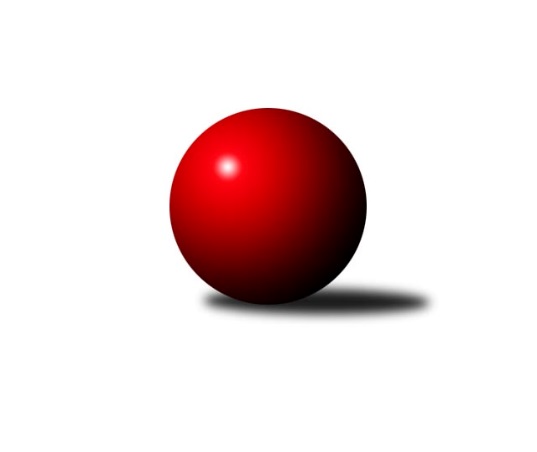 Č.9Ročník 2017/2018	23.5.2024 Okresní přebor - skupina B 2017/2018Statistika 9. kolaTabulka družstev:		družstvo	záp	výh	rem	proh	skore	sety	průměr	body	plné	dorážka	chyby	1.	TJ Kovostroj Děčín B	9	8	0	1	43.0 : 11.0 	(53.0 : 19.0)	1592	16	1097	495	26.3	2.	Sokol Roudnice n. L.	9	7	0	2	34.5 : 19.5 	(41.5 : 30.5)	1569	14	1104	465	29.8	3.	SKK Bílina B	9	6	1	2	36.0 : 18.0 	(34.5 : 37.5)	1568	13	1100	468	38	4.	TJ Teplice Letná C	9	5	1	3	36.5 : 17.5 	(52.0 : 20.0)	1547	11	1089	458	37.3	5.	TJ Union Děčín	9	5	0	4	31.5 : 22.5 	(43.5 : 28.5)	1561	10	1110	451	37.6	6.	TJ Kovostroj Děčín C	9	4	1	4	25.0 : 29.0 	(35.5 : 36.5)	1505	9	1074	432	39.7	7.	Sokol Ústí n. L. C	9	4	0	5	27.0 : 27.0 	(38.0 : 34.0)	1538	8	1094	445	40.2	8.	KO Česká Kamenice B	9	4	0	5	20.0 : 34.0 	(32.0 : 40.0)	1503	8	1071	431	41.4	9.	Sokol Ústí n. L. B	9	3	1	5	25.0 : 29.0 	(37.0 : 35.0)	1479	7	1067	412	46.1	10.	ASK Lovosice B	9	2	2	5	20.5 : 33.5 	(28.0 : 44.0)	1484	6	1063	421	44	11.	SKK Bohušovice C	9	2	2	5	19.0 : 35.0 	(27.0 : 45.0)	1418	6	1037	381	49.6	12.	TJ Teplice Letná D	9	0	0	9	6.0 : 48.0 	(10.0 : 62.0)	1295	0	955	340	68.4Tabulka doma:		družstvo	záp	výh	rem	proh	skore	sety	průměr	body	maximum	minimum	1.	TJ Kovostroj Děčín B	5	5	0	0	25.0 : 5.0 	(30.0 : 10.0)	1632	10	1668	1593	2.	Sokol Roudnice n. L.	5	5	0	0	23.5 : 6.5 	(25.0 : 15.0)	1633	10	1659	1595	3.	TJ Teplice Letná C	5	4	1	0	24.5 : 5.5 	(33.0 : 7.0)	1601	9	1735	1507	4.	TJ Union Děčín	4	4	0	0	22.0 : 2.0 	(26.5 : 5.5)	1508	8	1603	1432	5.	SKK Bílina B	5	4	0	1	22.0 : 8.0 	(20.5 : 19.5)	1573	8	1626	1483	6.	TJ Kovostroj Děčín C	4	3	0	1	15.0 : 9.0 	(18.0 : 14.0)	1548	6	1589	1483	7.	KO Česká Kamenice B	4	3	0	1	14.0 : 10.0 	(18.0 : 14.0)	1593	6	1656	1527	8.	Sokol Ústí n. L. B	5	3	0	2	19.0 : 11.0 	(27.0 : 13.0)	1496	6	1515	1469	9.	ASK Lovosice B	5	2	2	1	16.0 : 14.0 	(21.0 : 19.0)	1561	6	1650	1452	10.	Sokol Ústí n. L. C	4	2	0	2	12.0 : 12.0 	(16.0 : 16.0)	1501	4	1546	1438	11.	SKK Bohušovice C	4	1	1	2	10.0 : 14.0 	(11.0 : 21.0)	1496	3	1530	1441	12.	TJ Teplice Letná D	4	0	0	4	2.0 : 22.0 	(4.0 : 28.0)	1354	0	1372	1319Tabulka venku:		družstvo	záp	výh	rem	proh	skore	sety	průměr	body	maximum	minimum	1.	TJ Kovostroj Děčín B	4	3	0	1	18.0 : 6.0 	(23.0 : 9.0)	1597	6	1655	1487	2.	SKK Bílina B	4	2	1	1	14.0 : 10.0 	(14.0 : 18.0)	1566	5	1643	1393	3.	Sokol Roudnice n. L.	4	2	0	2	11.0 : 13.0 	(16.5 : 15.5)	1553	4	1595	1513	4.	Sokol Ústí n. L. C	5	2	0	3	15.0 : 15.0 	(22.0 : 18.0)	1551	4	1626	1530	5.	TJ Kovostroj Děčín C	5	1	1	3	10.0 : 20.0 	(17.5 : 22.5)	1497	3	1544	1365	6.	SKK Bohušovice C	5	1	1	3	9.0 : 21.0 	(16.0 : 24.0)	1433	3	1591	1290	7.	TJ Teplice Letná C	4	1	0	3	12.0 : 12.0 	(19.0 : 13.0)	1534	2	1641	1413	8.	TJ Union Děčín	5	1	0	4	9.5 : 20.5 	(17.0 : 23.0)	1572	2	1607	1473	9.	KO Česká Kamenice B	5	1	0	4	6.0 : 24.0 	(14.0 : 26.0)	1480	2	1527	1379	10.	Sokol Ústí n. L. B	4	0	1	3	6.0 : 18.0 	(10.0 : 22.0)	1475	1	1555	1366	11.	ASK Lovosice B	4	0	0	4	4.5 : 19.5 	(7.0 : 25.0)	1465	0	1579	1394	12.	TJ Teplice Letná D	5	0	0	5	4.0 : 26.0 	(6.0 : 34.0)	1283	0	1330	1204Tabulka podzimní části:		družstvo	záp	výh	rem	proh	skore	sety	průměr	body	doma	venku	1.	TJ Kovostroj Děčín B	9	8	0	1	43.0 : 11.0 	(53.0 : 19.0)	1592	16 	5 	0 	0 	3 	0 	1	2.	Sokol Roudnice n. L.	9	7	0	2	34.5 : 19.5 	(41.5 : 30.5)	1569	14 	5 	0 	0 	2 	0 	2	3.	SKK Bílina B	9	6	1	2	36.0 : 18.0 	(34.5 : 37.5)	1568	13 	4 	0 	1 	2 	1 	1	4.	TJ Teplice Letná C	9	5	1	3	36.5 : 17.5 	(52.0 : 20.0)	1547	11 	4 	1 	0 	1 	0 	3	5.	TJ Union Děčín	9	5	0	4	31.5 : 22.5 	(43.5 : 28.5)	1561	10 	4 	0 	0 	1 	0 	4	6.	TJ Kovostroj Děčín C	9	4	1	4	25.0 : 29.0 	(35.5 : 36.5)	1505	9 	3 	0 	1 	1 	1 	3	7.	Sokol Ústí n. L. C	9	4	0	5	27.0 : 27.0 	(38.0 : 34.0)	1538	8 	2 	0 	2 	2 	0 	3	8.	KO Česká Kamenice B	9	4	0	5	20.0 : 34.0 	(32.0 : 40.0)	1503	8 	3 	0 	1 	1 	0 	4	9.	Sokol Ústí n. L. B	9	3	1	5	25.0 : 29.0 	(37.0 : 35.0)	1479	7 	3 	0 	2 	0 	1 	3	10.	ASK Lovosice B	9	2	2	5	20.5 : 33.5 	(28.0 : 44.0)	1484	6 	2 	2 	1 	0 	0 	4	11.	SKK Bohušovice C	9	2	2	5	19.0 : 35.0 	(27.0 : 45.0)	1418	6 	1 	1 	2 	1 	1 	3	12.	TJ Teplice Letná D	9	0	0	9	6.0 : 48.0 	(10.0 : 62.0)	1295	0 	0 	0 	4 	0 	0 	5Tabulka jarní části:		družstvo	záp	výh	rem	proh	skore	sety	průměr	body	doma	venku	1.	TJ Kovostroj Děčín C	0	0	0	0	0.0 : 0.0 	(0.0 : 0.0)	0	0 	0 	0 	0 	0 	0 	0 	2.	KO Česká Kamenice B	0	0	0	0	0.0 : 0.0 	(0.0 : 0.0)	0	0 	0 	0 	0 	0 	0 	0 	3.	Sokol Ústí n. L. C	0	0	0	0	0.0 : 0.0 	(0.0 : 0.0)	0	0 	0 	0 	0 	0 	0 	0 	4.	SKK Bohušovice C	0	0	0	0	0.0 : 0.0 	(0.0 : 0.0)	0	0 	0 	0 	0 	0 	0 	0 	5.	ASK Lovosice B	0	0	0	0	0.0 : 0.0 	(0.0 : 0.0)	0	0 	0 	0 	0 	0 	0 	0 	6.	TJ Teplice Letná D	0	0	0	0	0.0 : 0.0 	(0.0 : 0.0)	0	0 	0 	0 	0 	0 	0 	0 	7.	TJ Teplice Letná C	0	0	0	0	0.0 : 0.0 	(0.0 : 0.0)	0	0 	0 	0 	0 	0 	0 	0 	8.	TJ Union Děčín	0	0	0	0	0.0 : 0.0 	(0.0 : 0.0)	0	0 	0 	0 	0 	0 	0 	0 	9.	SKK Bílina B	0	0	0	0	0.0 : 0.0 	(0.0 : 0.0)	0	0 	0 	0 	0 	0 	0 	0 	10.	TJ Kovostroj Děčín B	0	0	0	0	0.0 : 0.0 	(0.0 : 0.0)	0	0 	0 	0 	0 	0 	0 	0 	11.	Sokol Ústí n. L. B	0	0	0	0	0.0 : 0.0 	(0.0 : 0.0)	0	0 	0 	0 	0 	0 	0 	0 	12.	Sokol Roudnice n. L.	0	0	0	0	0.0 : 0.0 	(0.0 : 0.0)	0	0 	0 	0 	0 	0 	0 	0 Zisk bodů pro družstvo:		jméno hráče	družstvo	body	zápasy	v %	dílčí body	sety	v %	1.	Josef Šíma 	SKK Bílina B 	8	/	9	(89%)	11	/	18	(61%)	2.	Miroslav Rejchrt 	TJ Kovostroj Děčín B 	7	/	7	(100%)	12	/	14	(86%)	3.	Michal Bruthans 	Sokol Roudnice n. L. 	7	/	8	(88%)	13	/	16	(81%)	4.	Karel Bouša 	TJ Teplice Letná C 	7	/	8	(88%)	12	/	16	(75%)	5.	Tomáš Šaněk 	SKK Bílina B 	6	/	8	(75%)	8.5	/	16	(53%)	6.	Milan Wundrawitz 	Sokol Ústí n. L. B 	6	/	9	(67%)	10	/	18	(56%)	7.	Eugen Šroff 	Sokol Ústí n. L. B 	6	/	9	(67%)	9	/	18	(50%)	8.	Martin Soukup 	TJ Teplice Letná C 	5.5	/	7	(79%)	12	/	14	(86%)	9.	Milan Pecha st.	TJ Union Děčín 	5	/	5	(100%)	9	/	10	(90%)	10.	Antonín Hrabě 	TJ Kovostroj Děčín B 	5	/	6	(83%)	10	/	12	(83%)	11.	Věra Šimečková 	KO Česká Kamenice B 	5	/	6	(83%)	9	/	12	(75%)	12.	Miroslav Šaněk 	SKK Bílina B 	5	/	6	(83%)	7	/	12	(58%)	13.	Vladimír Hroněk 	TJ Teplice Letná C 	5	/	7	(71%)	11	/	14	(79%)	14.	Emilie Nováková 	TJ Kovostroj Děčín B 	5	/	7	(71%)	11	/	14	(79%)	15.	Jan Brhlík st.	TJ Teplice Letná C 	5	/	7	(71%)	10	/	14	(71%)	16.	Jaroslav Kuneš 	Sokol Ústí n. L. C 	5	/	7	(71%)	8	/	14	(57%)	17.	Miroslav Bachor 	TJ Kovostroj Děčín B 	5	/	8	(63%)	10.5	/	16	(66%)	18.	Jana Sobotková 	TJ Kovostroj Děčín C 	5	/	8	(63%)	9	/	16	(56%)	19.	Zdeněk Štětka 	TJ Union Děčín 	5	/	9	(56%)	10	/	18	(56%)	20.	Karel Zatočil 	Sokol Ústí n. L. C 	4	/	7	(57%)	9	/	14	(64%)	21.	Viktor Kováč 	Sokol Ústí n. L. C 	4	/	7	(57%)	9	/	14	(64%)	22.	Petr Kumstát 	TJ Union Děčín 	4	/	7	(57%)	8.5	/	14	(61%)	23.	Roman Exner 	TJ Kovostroj Děčín C 	4	/	7	(57%)	8.5	/	14	(61%)	24.	Jiří Kyral 	Sokol Ústí n. L. C 	4	/	7	(57%)	6.5	/	14	(46%)	25.	Roman Slavík 	TJ Kovostroj Děčín C 	4	/	8	(50%)	10	/	16	(63%)	26.	Petr, ml. Zalabák ml.	ASK Lovosice B 	4	/	9	(44%)	6	/	18	(33%)	27.	Václav Dlouhý 	TJ Union Děčín 	3.5	/	5	(70%)	5	/	10	(50%)	28.	Jan Klíma 	SKK Bohušovice C 	3	/	3	(100%)	5	/	6	(83%)	29.	Zdeněk Šimáček 	ASK Lovosice B 	3	/	4	(75%)	5	/	8	(63%)	30.	Petr Došek 	Sokol Roudnice n. L. 	3	/	5	(60%)	6	/	10	(60%)	31.	Jiří Martínek 	SKK Bohušovice C 	3	/	5	(60%)	4	/	10	(40%)	32.	Josef, ml. Krupka ml.	Sokol Ústí n. L. B 	3	/	6	(50%)	7	/	12	(58%)	33.	Josef Kecher 	Sokol Roudnice n. L. 	3	/	6	(50%)	6	/	12	(50%)	34.	Jiří Woš 	Sokol Roudnice n. L. 	3	/	7	(43%)	7.5	/	14	(54%)	35.	Karel Beran 	KO Česká Kamenice B 	3	/	8	(38%)	7	/	16	(44%)	36.	Petr, st. Zalabák st.	ASK Lovosice B 	3	/	8	(38%)	6	/	16	(38%)	37.	Eva Staňková 	TJ Teplice Letná D 	3	/	8	(38%)	4	/	16	(25%)	38.	Josef Růžička 	Sokol Ústí n. L. B 	3	/	9	(33%)	9	/	18	(50%)	39.	Ivan Rosa 	Sokol Roudnice n. L. 	2.5	/	5	(50%)	4	/	10	(40%)	40.	Čestmír Dvořák 	TJ Kovostroj Děčín B 	2	/	2	(100%)	3	/	4	(75%)	41.	Jana Zvěřinová 	TJ Teplice Letná C 	2	/	3	(67%)	5	/	6	(83%)	42.	Alois Haluska 	Sokol Roudnice n. L. 	2	/	3	(67%)	4	/	6	(67%)	43.	Jiří Jablonický 	TJ Kovostroj Děčín B 	2	/	4	(50%)	4.5	/	8	(56%)	44.	Ivan Čeloud 	SKK Bohušovice C 	2	/	4	(50%)	4	/	8	(50%)	45.	Martin Dítě 	TJ Union Děčín 	2	/	4	(50%)	4	/	8	(50%)	46.	Pavel Podhrázský 	SKK Bílina B 	2	/	5	(40%)	4	/	10	(40%)	47.	Pavel Novák 	SKK Bohušovice C 	2	/	5	(40%)	4	/	10	(40%)	48.	Václav Osladil 	TJ Kovostroj Děčín C 	2	/	6	(33%)	5	/	12	(42%)	49.	Eva Říhová 	KO Česká Kamenice B 	2	/	6	(33%)	4	/	12	(33%)	50.	Simona Puschová 	Sokol Ústí n. L. C 	2	/	7	(29%)	4.5	/	14	(32%)	51.	Petr, st. Prouza st.	SKK Bohušovice C 	2	/	8	(25%)	5	/	16	(31%)	52.	Pavel Klíž 	ASK Lovosice B 	1.5	/	7	(21%)	4	/	14	(29%)	53.	Václav Pavelka 	TJ Union Děčín 	1	/	2	(50%)	3	/	4	(75%)	54.	Jaroslav Zíval 	TJ Kovostroj Děčín B 	1	/	2	(50%)	2	/	4	(50%)	55.	Jiří Fejtek 	SKK Bílina B 	1	/	2	(50%)	1	/	4	(25%)	56.	Antonín Švejnoha 	SKK Bílina B 	1	/	3	(33%)	2	/	6	(33%)	57.	Josef, st. Krupka st.	Sokol Ústí n. L. B 	1	/	3	(33%)	2	/	6	(33%)	58.	Libor Hekerle 	KO Česká Kamenice B 	1	/	4	(25%)	5	/	8	(63%)	59.	Olga Urbanová 	KO Česká Kamenice B 	1	/	4	(25%)	3	/	8	(38%)	60.	Markéta Matějáková 	TJ Teplice Letná D 	1	/	4	(25%)	2	/	8	(25%)	61.	Pavel Wágner 	ASK Lovosice B 	1	/	6	(17%)	6	/	12	(50%)	62.	Sylva Vahalová 	SKK Bohušovice C 	1	/	6	(17%)	3	/	12	(25%)	63.	Martin, st. Kubištík st.	TJ Teplice Letná D 	1	/	6	(17%)	1	/	12	(8%)	64.	Petr Saksun 	TJ Teplice Letná D 	1	/	7	(14%)	1	/	14	(7%)	65.	Michal Joukl 	Sokol Ústí n. L. C 	0	/	1	(0%)	1	/	2	(50%)	66.	Jiří Houdek 	TJ Kovostroj Děčín C 	0	/	1	(0%)	1	/	2	(50%)	67.	Martin, ml. Kubištík ml.	TJ Teplice Letná D 	0	/	1	(0%)	0	/	2	(0%)	68.	Anna Kronďáková 	KO Česká Kamenice B 	0	/	2	(0%)	1	/	4	(25%)	69.	František Končický 	KO Česká Kamenice B 	0	/	3	(0%)	1	/	6	(17%)	70.	Jindřich Hruška 	TJ Teplice Letná C 	0	/	4	(0%)	2	/	8	(25%)	71.	Sabina Dudešková 	TJ Teplice Letná D 	0	/	4	(0%)	1	/	8	(13%)	72.	Mirka Bednářová 	TJ Kovostroj Děčín C 	0	/	4	(0%)	1	/	8	(13%)	73.	Petr Gryc 	SKK Bohušovice C 	0	/	5	(0%)	2	/	10	(20%)	74.	Jana Němečková 	TJ Teplice Letná D 	0	/	5	(0%)	1	/	10	(10%)Průměry na kuželnách:		kuželna	průměr	plné	dorážka	chyby	výkon na hráče	1.	Roudnice, 1-2	1587	1123	464	32.6	(396.9)	2.	Česká Kamenice, 1-2	1582	1116	465	35.8	(395.5)	3.	Bílina, 1-2	1549	1085	463	39.0	(387.3)	4.	Kovostroj Děčín, 1-2	1548	1096	452	35.1	(387.2)	5.	Bohušovice, 1-4	1534	1093	440	42.0	(383.5)	6.	TJ Teplice Letná, 1-2	1505	1085	420	47.5	(376.4)	7.	TJ Teplice Letná, 3-4	1483	1035	448	46.0	(370.9)	8.	Sokol Ústí, 1-2	1478	1058	420	47.1	(369.6)	9.	Union Děčín, 1-2	1425	1036	389	47.1	(356.4)Nejlepší výkony na kuželnách:Roudnice, 1-2Sokol Roudnice n. L.	1659	2. kolo	Michal Bruthans 	Sokol Roudnice n. L.	475	7. koloSokol Roudnice n. L.	1645	7. kolo	Vladimír Hroněk 	TJ Teplice Letná C	440	7. koloSokol Roudnice n. L.	1642	6. kolo	Jiří Woš 	Sokol Roudnice n. L.	437	2. koloTJ Teplice Letná C	1641	7. kolo	Michal Bruthans 	Sokol Roudnice n. L.	436	6. koloSokol Roudnice n. L.	1623	9. kolo	Josef Kecher 	Sokol Roudnice n. L.	434	6. koloSokol Roudnice n. L.	1595	4. kolo	Michal Bruthans 	Sokol Roudnice n. L.	433	4. koloASK Lovosice B	1579	6. kolo	Karel Bouša 	TJ Teplice Letná C	428	7. koloKO Česká Kamenice B	1527	9. kolo	Jan Brhlík st.	TJ Teplice Letná C	427	7. koloTJ Kovostroj Děčín B	1487	4. kolo	Antonín Hrabě 	TJ Kovostroj Děčín B	425	4. koloSKK Bohušovice C	1478	2. kolo	Michal Bruthans 	Sokol Roudnice n. L.	424	9. koloČeská Kamenice, 1-2KO Česká Kamenice B	1656	4. kolo	Věra Šimečková 	KO Česká Kamenice B	450	4. koloSKK Bílina B	1643	6. kolo	Věra Šimečková 	KO Česká Kamenice B	445	2. koloKO Česká Kamenice B	1639	2. kolo	Josef Šíma 	SKK Bílina B	441	6. koloTJ Union Děčín	1607	4. kolo	Václav Dlouhý 	TJ Union Děčín	435	4. koloKO Česká Kamenice B	1550	8. kolo	Karel Beran 	KO Česká Kamenice B	429	2. koloTJ Kovostroj Děčín C	1544	2. kolo	Petr Kumstát 	TJ Union Děčín	427	4. koloKO Česká Kamenice B	1527	6. kolo	Roman Slavík 	TJ Kovostroj Děčín C	425	2. koloSokol Ústí n. L. B	1491	8. kolo	Tomáš Šaněk 	SKK Bílina B	419	6. kolo		. kolo	Věra Šimečková 	KO Česká Kamenice B	417	8. kolo		. kolo	Karel Beran 	KO Česká Kamenice B	412	4. koloBílina, 1-2TJ Kovostroj Děčín B	1640	1. kolo	Antonín Hrabě 	TJ Kovostroj Děčín B	445	1. koloSKK Bílina B	1626	3. kolo	Josef Šíma 	SKK Bílina B	436	7. koloSKK Bílina B	1616	9. kolo	Josef Šíma 	SKK Bílina B	435	3. koloTJ Union Děčín	1607	9. kolo	Tomáš Šaněk 	SKK Bílina B	433	9. koloSKK Bílina B	1570	1. kolo	Petr Kumstát 	TJ Union Děčín	428	9. koloSKK Bílina B	1568	7. kolo	Miroslav Šaněk 	SKK Bílina B	426	9. koloSokol Roudnice n. L.	1550	3. kolo	Roman Slavík 	TJ Kovostroj Děčín C	426	7. koloTJ Kovostroj Děčín C	1536	7. kolo	Josef Kecher 	Sokol Roudnice n. L.	423	3. koloSKK Bílina B	1483	5. kolo	Josef Šíma 	SKK Bílina B	423	5. koloTJ Teplice Letná D	1296	5. kolo	Josef Šíma 	SKK Bílina B	421	1. koloKovostroj Děčín, 1-2TJ Kovostroj Děčín B	1668	9. kolo	Miroslav Rejchrt 	TJ Kovostroj Děčín B	457	9. koloTJ Kovostroj Děčín B	1655	8. kolo	Jiří Kyral 	Sokol Ústí n. L. C	445	9. koloTJ Kovostroj Děčín B	1655	7. kolo	Roman Slavík 	TJ Kovostroj Děčín C	443	4. koloTJ Kovostroj Děčín B	1648	2. kolo	Jan Brhlík st.	TJ Teplice Letná C	442	5. koloSokol Ústí n. L. C	1626	9. kolo	Miroslav Bachor 	TJ Kovostroj Děčín B	435	9. koloTJ Kovostroj Děčín B	1596	3. kolo	Miroslav Rejchrt 	TJ Kovostroj Děčín B	432	8. koloTJ Kovostroj Děčín B	1593	5. kolo	Miroslav Rejchrt 	TJ Kovostroj Děčín B	431	5. koloTJ Kovostroj Děčín C	1589	4. kolo	Miroslav Bachor 	TJ Kovostroj Děčín B	430	8. koloTJ Kovostroj Děčín C	1574	8. kolo	Miroslav Bachor 	TJ Kovostroj Děčín B	429	2. koloSokol Ústí n. L. B	1555	3. kolo	Miroslav Bachor 	TJ Kovostroj Děčín B	427	7. koloBohušovice, 1-4ASK Lovosice B	1650	9. kolo	Zdeněk Šimáček 	ASK Lovosice B	455	9. koloASK Lovosice B	1597	7. kolo	Zdeněk Šimáček 	ASK Lovosice B	444	7. koloASK Lovosice B	1597	5. kolo	Karel Beran 	KO Česká Kamenice B	441	1. koloSKK Bohušovice C	1591	9. kolo	Martin Soukup 	TJ Teplice Letná C	439	3. koloTJ Union Děčín	1591	7. kolo	Zdeněk Šimáček 	ASK Lovosice B	435	5. koloTJ Teplice Letná C	1569	3. kolo	Jiří Martínek 	SKK Bohušovice C	435	7. koloSokol Ústí n. L. C	1543	5. kolo	Jan Klíma 	SKK Bohušovice C	429	9. koloSokol Ústí n. L. C	1540	7. kolo	Petr Kumstát 	TJ Union Děčín	427	7. koloSKK Bohušovice C	1530	5. kolo	Pavel Klíž 	ASK Lovosice B	422	9. koloSKK Bohušovice C	1520	7. kolo	Pavel Novák 	SKK Bohušovice C	416	7. koloTJ Teplice Letná, 1-2TJ Teplice Letná C	1735	2. kolo	Jana Zvěřinová 	TJ Teplice Letná C	450	2. koloTJ Teplice Letná C	1645	6. kolo	Jan Brhlík st.	TJ Teplice Letná C	435	6. koloTJ Teplice Letná C	1588	4. kolo	Jan Brhlík st.	TJ Teplice Letná C	435	2. koloSKK Bílina B	1581	4. kolo	Vladimír Hroněk 	TJ Teplice Letná C	431	2. koloTJ Teplice Letná C	1529	8. kolo	Martin Soukup 	TJ Teplice Letná C	419	2. koloTJ Teplice Letná C	1507	9. kolo	Václav Dlouhý 	TJ Union Děčín	419	2. koloTJ Union Děčín	1473	2. kolo	Josef Šíma 	SKK Bílina B	419	4. koloASK Lovosice B	1394	8. kolo	Karel Bouša 	TJ Teplice Letná C	417	6. koloSokol Ústí n. L. B	1366	6. kolo	Miroslav Šaněk 	SKK Bílina B	417	4. koloTJ Teplice Letná D	1330	9. kolo	Martin Soukup 	TJ Teplice Letná C	416	4. koloTJ Teplice Letná, 3-4TJ Kovostroj Děčín B	1607	6. kolo	Michal Bruthans 	Sokol Roudnice n. L.	422	8. koloSokol Roudnice n. L.	1595	8. kolo	Miroslav Rejchrt 	TJ Kovostroj Děčín B	418	6. koloSokol Ústí n. L. C	1530	2. kolo	Viktor Kováč 	Sokol Ústí n. L. C	415	2. koloSKK Bohušovice C	1423	4. kolo	Petr Došek 	Sokol Roudnice n. L.	413	8. koloTJ Teplice Letná D	1372	8. kolo	Miroslav Bachor 	TJ Kovostroj Děčín B	411	6. koloTJ Teplice Letná D	1364	6. kolo	Jaroslav Zíval 	TJ Kovostroj Děčín B	395	6. koloTJ Teplice Letná D	1359	2. kolo	Josef Kecher 	Sokol Roudnice n. L.	391	8. koloTJ Teplice Letná D	1319	4. kolo	Jiří Kyral 	Sokol Ústí n. L. C	391	2. kolo		. kolo	Ivan Čeloud 	SKK Bohušovice C	388	4. kolo		. kolo	Jiří Jablonický 	TJ Kovostroj Děčín B	383	6. koloSokol Ústí, 1-2TJ Union Děčín	1581	6. kolo	Viktor Kováč 	Sokol Ústí n. L. C	446	1. koloSKK Bílina B	1554	8. kolo	Michal Bruthans 	Sokol Roudnice n. L.	440	5. koloSokol Roudnice n. L.	1554	5. kolo	Zdeněk Štětka 	TJ Union Děčín	415	6. koloSokol Ústí n. L. C	1546	3. kolo	Viktor Kováč 	Sokol Ústí n. L. C	414	3. koloTJ Kovostroj Děčín C	1531	9. kolo	Josef Šíma 	SKK Bílina B	413	8. koloSokol Ústí n. L. C	1527	6. kolo	Milan Wundrawitz 	Sokol Ústí n. L. B	413	5. koloSokol Ústí n. L. B	1515	2. kolo	Milan Wundrawitz 	Sokol Ústí n. L. B	409	9. koloSokol Ústí n. L. B	1514	5. kolo	Václav Dlouhý 	TJ Union Děčín	408	6. koloSokol Ústí n. L. B	1503	9. kolo	Roman Slavík 	TJ Kovostroj Děčín C	407	9. koloSokol Ústí n. L. C	1493	1. kolo	Milan Wundrawitz 	Sokol Ústí n. L. B	407	2. koloUnion Děčín, 1-2TJ Union Děčín	1603	1. kolo	Zdeněk Štětka 	TJ Union Děčín	422	1. koloTJ Union Děčín	1544	3. kolo	Zdeněk Štětka 	TJ Union Děčín	414	3. koloSokol Roudnice n. L.	1513	1. kolo	Václav Dlouhý 	TJ Union Děčín	412	1. koloTJ Union Děčín	1453	5. kolo	Milan Pecha st.	TJ Union Děčín	401	5. koloTJ Union Děčín	1432	8. kolo	Michal Bruthans 	Sokol Roudnice n. L.	398	1. koloTJ Kovostroj Děčín C	1365	5. kolo	Petr Došek 	Sokol Roudnice n. L.	398	1. koloSKK Bohušovice C	1290	8. kolo	Milan Pecha st.	TJ Union Děčín	397	3. koloTJ Teplice Letná D	1204	3. kolo	Milan Pecha st.	TJ Union Děčín	391	1. kolo		. kolo	Jiří Woš 	Sokol Roudnice n. L.	388	1. kolo		. kolo	Petr Kumstát 	TJ Union Děčín	378	1. koloČetnost výsledků:	6.0 : 0.0	9x	5.5 : 0.5	1x	5.0 : 1.0	15x	4.5 : 1.5	1x	4.0 : 2.0	10x	3.0 : 3.0	4x	2.0 : 4.0	4x	1.0 : 5.0	6x	0.0 : 6.0	4x